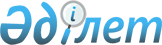 Об импорте атомной продукцииРаспоряжение Премьер-Министра Республики Казахстан от 29 апреля 1996 г. N 206-р



          В соответствии с постановлением Правительства Республики
Казахстан от 12 марта 1996 г. N 298  
 P960298_ 
  "О порядке экспорта и
импорта товаров (работ, услуг) в Республике Казахстан" разрешить
Мангышлакскому атомному энергокомбинату, г. Актау, ввезти в
Республику Казахстан из Российской Федерации 46 гамма-источников и 3
набора спектрометрических гамма-источников (код ТН ВЭД 2844)
согласно контракту N 08625142/02/36 от 14 октября 1994 года с
Всерегиональным объединением "Изотоп", г. Москва.




          Министерству промышленности и торговли Республики Казахстан
выдать лицензию в установленном порядке.








          Премьер-Министр








					© 2012. РГП на ПХВ «Институт законодательства и правовой информации Республики Казахстан» Министерства юстиции Республики Казахстан
				